ZDRAVOTNÍ ÚSTAV SE SÍDLEM V USTÍ NAD LABEM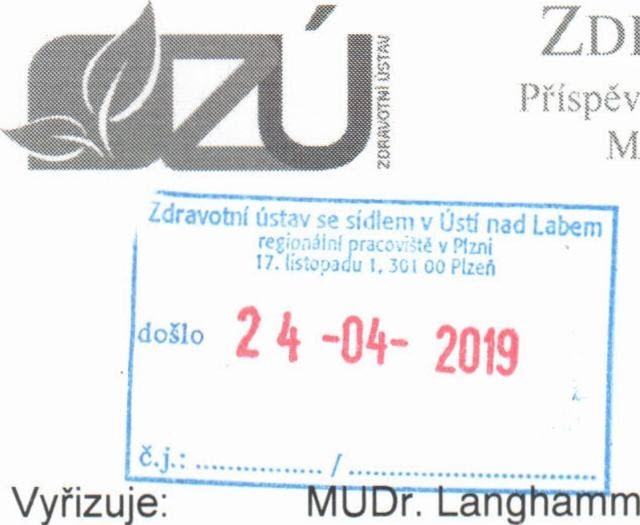 Příspěvková organizace (zřízená podle 86 odst. I zákona č. Sb., v platnénł znění) 15, 0] ÚSTÍ NAD LABEM IC: 7100936] DIČ:Mondi Bupak s.r.o.Vyřizuje:	erováVĚC: Potvrzení obiednávky na měření a hodnocení lokální svalové zátěže (měření metodou integrované elektromyografie přístrojem EMG Holter) a na měření a hodnocení ergonomie pracovního místa (pracovní polohy)Potvrzuji, že jsme obdrželi Vaši objednávku č. 4500786360 na měření a hodnocení lokální svalové zátěže a ergonomie pracovního místa za účelem posouzení pracovních podmínek ke kategorizaci prací — lokální svalová zátěž na 6 pracovních místech (Martin Midline, Bobst Expert/ine, Gopfert, Bobst, Pacifik, Turbox) a ergonomie pracovního místa na 10 pracovních místech (jeřábník/řidič VZV/, Bobst Expert/ine, Gopfert, Bobst, Pacifik, Turbox, obsluha lisů a VZ V, obsluha dopravních a paletizačních prostředků VZV, paletizační linka, PAŠ-BAHMÜLLER) ve Vaší organizaci Mondi Bupak s.r.o., Papírenská 41, 370 01 České Budějovice. Předpokládaný termín měření červenec/srpen 2019, přesný termín bude stanoven cca 14 dnů před konáním měření.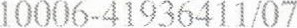 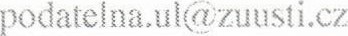 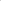 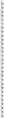 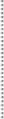 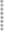 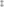 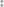 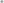 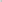 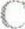 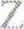 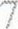 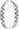 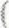 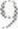 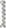 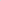 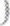 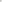 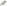 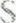 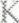 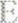 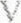 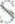 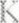 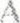 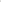 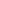 Těšíme se na další spolupráci.S pozdravemÚstí frzlo;ogie 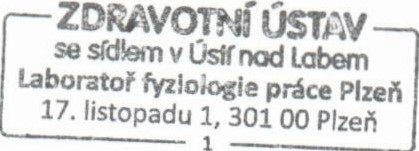 1, 1MUDr. Alice LanghammerováLaboratoř fyziologie práce PlzeňZdravotní ústav se sídlem v Ústí nad LabemTELEFONwww.zuusti.czID DSBankovní spojení: ČNB Ustí n. Labem+420 477 751 122n tÄi9jnIOTelefon:371 408 505Papírenská 41E-mail:alice.langhammerova@zuusti.cz370 01 České BudějoviceVaše značka:4500786360Naše značka:1109/9674/19-IV Plzni dne:24. 4. 2019